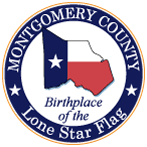 MONTGOMERY COUNTY JOB POSTING NOTICEMONTGOMERY COUNTY JOB POSTING NOTICEMONTGOMERY COUNTY JOB POSTING NOTICEMONTGOMERY COUNTY JOB POSTING NOTICEMONTGOMERY COUNTY JOB POSTING NOTICEMONTGOMERY COUNTY JOB POSTING NOTICEMONTGOMERY COUNTY JOB POSTING NOTICEMONTGOMERY COUNTY JOB POSTING NOTICEMONTGOMERY COUNTY JOB POSTING NOTICEMONTGOMERY COUNTY JOB POSTING NOTICEMONTGOMERY COUNTY JOB POSTING NOTICEMONTGOMERY COUNTY RESERVES THE RIGHT TO CLOSE THIS POSTING WITHOUT NOTICE.MONTGOMERY COUNTY RESERVES THE RIGHT TO CLOSE THIS POSTING WITHOUT NOTICE.MONTGOMERY COUNTY RESERVES THE RIGHT TO CLOSE THIS POSTING WITHOUT NOTICE.MONTGOMERY COUNTY RESERVES THE RIGHT TO CLOSE THIS POSTING WITHOUT NOTICE.MONTGOMERY COUNTY RESERVES THE RIGHT TO CLOSE THIS POSTING WITHOUT NOTICE.MONTGOMERY COUNTY RESERVES THE RIGHT TO CLOSE THIS POSTING WITHOUT NOTICE.MONTGOMERY COUNTY RESERVES THE RIGHT TO CLOSE THIS POSTING WITHOUT NOTICE.MONTGOMERY COUNTY RESERVES THE RIGHT TO CLOSE THIS POSTING WITHOUT NOTICE.MONTGOMERY COUNTY RESERVES THE RIGHT TO CLOSE THIS POSTING WITHOUT NOTICE.MONTGOMERY COUNTY RESERVES THE RIGHT TO CLOSE THIS POSTING WITHOUT NOTICE.MONTGOMERY COUNTY RESERVES THE RIGHT TO CLOSE THIS POSTING WITHOUT NOTICE.DEPARTMENT:DEPARTMENT:DEPARTMENT:District Attorney District Attorney District Attorney District Attorney JOB GRADE:JOB GRADE:JOB GRADE:88JOB TITLE:JOB TITLE:JOB TITLE:Court Clerk IVCourt Clerk IVCourt Clerk IVCourt Clerk IVBI-WEEKLY SALARY:BI-WEEKLY SALARY:BI-WEEKLY SALARY:$1,551.98$1,551.98LOCATION:LOCATION:LOCATION:207 West Phillips, Conroe, TX 207 West Phillips, Conroe, TX 207 West Phillips, Conroe, TX 207 West Phillips, Conroe, TX CIVIL SERVICE:CIVIL SERVICE:CIVIL SERVICE:NoNoSHIFT HOURS:SHIFT HOURS:SHIFT HOURS:Monday – Friday (8:00am – 5:00pm)Monday – Friday (8:00am – 5:00pm)Monday – Friday (8:00am – 5:00pm)Monday – Friday (8:00am – 5:00pm)Monday – Friday (8:00am – 5:00pm)Monday – Friday (8:00am – 5:00pm)Monday – Friday (8:00am – 5:00pm)Monday – Friday (8:00am – 5:00pm)Monday – Friday (8:00am – 5:00pm)SUBMIT APPLICATIONS:SUBMIT APPLICATIONS:SUBMIT APPLICATIONS:Montgomery CountyHuman Resources DepartmentMontgomery CountyHuman Resources DepartmentMontgomery CountyHuman Resources DepartmentMontgomery CountyHuman Resources DepartmentADDRESS:ADDRESS:ADDRESS:501 N. Thompson, Ste. 400 Conroe, TX 77301501 N. Thompson, Ste. 400 Conroe, TX 77301PHONE:PHONE:PHONE:(936) 539 – 7886(936) 539 – 7886(936) 539 – 7886(936) 539 – 7886FAX:FAX:FAX:(936) 788-8396(936) 788-8396E-MAIL:E-MAIL:E-MAIL:jobs@mctx.orgjobs@mctx.orgjobs@mctx.orgjobs@mctx.orgWEBSITE:WEBSITE:WEBSITE:www.mctx.org www.mctx.org OFFICE HOURS:OFFICE HOURS:OFFICE HOURS:Monday – Friday 8:00am – 5:00 pm (Friday: Closed from 12:00pm – 1:00pm)Monday – Friday 8:00am – 5:00 pm (Friday: Closed from 12:00pm – 1:00pm)Monday – Friday 8:00am – 5:00 pm (Friday: Closed from 12:00pm – 1:00pm)Monday – Friday 8:00am – 5:00 pm (Friday: Closed from 12:00pm – 1:00pm)Monday – Friday 8:00am – 5:00 pm (Friday: Closed from 12:00pm – 1:00pm)Monday – Friday 8:00am – 5:00 pm (Friday: Closed from 12:00pm – 1:00pm)Monday – Friday 8:00am – 5:00 pm (Friday: Closed from 12:00pm – 1:00pm)Monday – Friday 8:00am – 5:00 pm (Friday: Closed from 12:00pm – 1:00pm)Monday – Friday 8:00am – 5:00 pm (Friday: Closed from 12:00pm – 1:00pm)To be considered for this position a completed Montgomery County Application and Resume are REQUIREDTo be considered for this position a completed Montgomery County Application and Resume are REQUIREDTo be considered for this position a completed Montgomery County Application and Resume are REQUIREDTo be considered for this position a completed Montgomery County Application and Resume are REQUIREDTo be considered for this position a completed Montgomery County Application and Resume are REQUIREDTo be considered for this position a completed Montgomery County Application and Resume are REQUIREDTo be considered for this position a completed Montgomery County Application and Resume are REQUIREDTo be considered for this position a completed Montgomery County Application and Resume are REQUIREDTo be considered for this position a completed Montgomery County Application and Resume are REQUIREDTo be considered for this position a completed Montgomery County Application and Resume are REQUIREDTo be considered for this position a completed Montgomery County Application and Resume are REQUIREDTo be considered for this position a completed Montgomery County Application and Resume are REQUIREDYou must FIRST take the Montgomery County Clerical Test and pass with the required scores before you can submit an application for this position.*A VALID PICTURE ID IS REQUIRED TO TAKE CLERICAL TEST!You must FIRST take the Montgomery County Clerical Test and pass with the required scores before you can submit an application for this position.*A VALID PICTURE ID IS REQUIRED TO TAKE CLERICAL TEST!You must FIRST take the Montgomery County Clerical Test and pass with the required scores before you can submit an application for this position.*A VALID PICTURE ID IS REQUIRED TO TAKE CLERICAL TEST!You must FIRST take the Montgomery County Clerical Test and pass with the required scores before you can submit an application for this position.*A VALID PICTURE ID IS REQUIRED TO TAKE CLERICAL TEST!You must FIRST take the Montgomery County Clerical Test and pass with the required scores before you can submit an application for this position.*A VALID PICTURE ID IS REQUIRED TO TAKE CLERICAL TEST!You must FIRST take the Montgomery County Clerical Test and pass with the required scores before you can submit an application for this position.*A VALID PICTURE ID IS REQUIRED TO TAKE CLERICAL TEST!You must FIRST take the Montgomery County Clerical Test and pass with the required scores before you can submit an application for this position.*A VALID PICTURE ID IS REQUIRED TO TAKE CLERICAL TEST!You must FIRST take the Montgomery County Clerical Test and pass with the required scores before you can submit an application for this position.*A VALID PICTURE ID IS REQUIRED TO TAKE CLERICAL TEST!You must FIRST take the Montgomery County Clerical Test and pass with the required scores before you can submit an application for this position.*A VALID PICTURE ID IS REQUIRED TO TAKE CLERICAL TEST!You must FIRST take the Montgomery County Clerical Test and pass with the required scores before you can submit an application for this position.*A VALID PICTURE ID IS REQUIRED TO TAKE CLERICAL TEST!You must FIRST take the Montgomery County Clerical Test and pass with the required scores before you can submit an application for this position.*A VALID PICTURE ID IS REQUIRED TO TAKE CLERICAL TEST!You must FIRST take the Montgomery County Clerical Test and pass with the required scores before you can submit an application for this position.*A VALID PICTURE ID IS REQUIRED TO TAKE CLERICAL TEST!TEST TYPE & SCORE REQUIREMENTS FOR THIS POSITION:TEST TYPE & SCORE REQUIREMENTS FOR THIS POSITION:TEST TYPE & SCORE REQUIREMENTS FOR THIS POSITION:TEST TYPE & SCORE REQUIREMENTS FOR THIS POSITION:TEST TYPE & SCORE REQUIREMENTS FOR THIS POSITION:TEST TYPE & SCORE REQUIREMENTS FOR THIS POSITION:TEST TYPE & SCORE REQUIREMENTS FOR THIS POSITION:TEST TYPE & SCORE REQUIREMENTS FOR THIS POSITION:TEST TYPE & SCORE REQUIREMENTS FOR THIS POSITION:TEST TYPE & SCORE REQUIREMENTS FOR THIS POSITION:TEST TYPE & SCORE REQUIREMENTS FOR THIS POSITION:TEST TYPE & SCORE REQUIREMENTS FOR THIS POSITION:Typing: 40wpmTyping: 40wpmTyping: 40wpmAdmin: 80%Admin: 80%Math: 80%Math: 80%Math: 80%Word: 80%Word: 80%Word: 80%Excel: 80%Testing Location:Commissioners Court Building501 N. Thompson, Suite 204Conroe, TX 77304Testing Location:Commissioners Court Building501 N. Thompson, Suite 204Conroe, TX 77304Testing Location:Commissioners Court Building501 N. Thompson, Suite 204Conroe, TX 77304Testing Location:Commissioners Court Building501 N. Thompson, Suite 204Conroe, TX 77304Testing Days/Time:Tuesdays, Wednesdays and Thursdays at 8:30a.m. only.*No testing on county holidays.Testing Days/Time:Tuesdays, Wednesdays and Thursdays at 8:30a.m. only.*No testing on county holidays.Testing Days/Time:Tuesdays, Wednesdays and Thursdays at 8:30a.m. only.*No testing on county holidays.Testing Days/Time:Tuesdays, Wednesdays and Thursdays at 8:30a.m. only.*No testing on county holidays.Testing Days/Time:Tuesdays, Wednesdays and Thursdays at 8:30a.m. only.*No testing on county holidays.NOTE:First 15 people in line will be accepted for testing. Testing is on a walk in basis, first come first served.NOTE:First 15 people in line will be accepted for testing. Testing is on a walk in basis, first come first served.NOTE:First 15 people in line will be accepted for testing. Testing is on a walk in basis, first come first served.Education, Experience and Skill RequirementsEducation, Experience and Skill RequirementsEducation, Experience and Skill RequirementsEducation, Experience and Skill RequirementsEducation, Experience and Skill RequirementsEducation, Experience and Skill RequirementsEducation, Experience and Skill RequirementsEducation, Experience and Skill RequirementsEducation, Experience and Skill RequirementsEducation, Experience and Skill RequirementsEducation, Experience and Skill RequirementsEducation, Experience and Skill RequirementsHigh School Diploma or GED requiredCollege Degree Preferred (not required)Computer/Data Entry Skills required1-2 years’ experience in an office setting preferred Ability to work well with public and other County departments  Good organizational skills (attention to detail is a must)Bilingual preferred (not required)High School Diploma or GED requiredCollege Degree Preferred (not required)Computer/Data Entry Skills required1-2 years’ experience in an office setting preferred Ability to work well with public and other County departments  Good organizational skills (attention to detail is a must)Bilingual preferred (not required)High School Diploma or GED requiredCollege Degree Preferred (not required)Computer/Data Entry Skills required1-2 years’ experience in an office setting preferred Ability to work well with public and other County departments  Good organizational skills (attention to detail is a must)Bilingual preferred (not required)High School Diploma or GED requiredCollege Degree Preferred (not required)Computer/Data Entry Skills required1-2 years’ experience in an office setting preferred Ability to work well with public and other County departments  Good organizational skills (attention to detail is a must)Bilingual preferred (not required)High School Diploma or GED requiredCollege Degree Preferred (not required)Computer/Data Entry Skills required1-2 years’ experience in an office setting preferred Ability to work well with public and other County departments  Good organizational skills (attention to detail is a must)Bilingual preferred (not required)High School Diploma or GED requiredCollege Degree Preferred (not required)Computer/Data Entry Skills required1-2 years’ experience in an office setting preferred Ability to work well with public and other County departments  Good organizational skills (attention to detail is a must)Bilingual preferred (not required)Willingness to cross-train & accept additional duties as assigned Must be able to work well under pressure with constant interruptionsMust be able to prioritize and multi-taskGood communication skills (able to effectively communicate verbally)Light lifting (up to 20 lbsTyler Odyssey/AbleTerm/Spillman experience preferredTLETS experience preferredWillingness to cross-train & accept additional duties as assigned Must be able to work well under pressure with constant interruptionsMust be able to prioritize and multi-taskGood communication skills (able to effectively communicate verbally)Light lifting (up to 20 lbsTyler Odyssey/AbleTerm/Spillman experience preferredTLETS experience preferredWillingness to cross-train & accept additional duties as assigned Must be able to work well under pressure with constant interruptionsMust be able to prioritize and multi-taskGood communication skills (able to effectively communicate verbally)Light lifting (up to 20 lbsTyler Odyssey/AbleTerm/Spillman experience preferredTLETS experience preferredWillingness to cross-train & accept additional duties as assigned Must be able to work well under pressure with constant interruptionsMust be able to prioritize and multi-taskGood communication skills (able to effectively communicate verbally)Light lifting (up to 20 lbsTyler Odyssey/AbleTerm/Spillman experience preferredTLETS experience preferredWillingness to cross-train & accept additional duties as assigned Must be able to work well under pressure with constant interruptionsMust be able to prioritize and multi-taskGood communication skills (able to effectively communicate verbally)Light lifting (up to 20 lbsTyler Odyssey/AbleTerm/Spillman experience preferredTLETS experience preferredWillingness to cross-train & accept additional duties as assigned Must be able to work well under pressure with constant interruptionsMust be able to prioritize and multi-taskGood communication skills (able to effectively communicate verbally)Light lifting (up to 20 lbsTyler Odyssey/AbleTerm/Spillman experience preferredTLETS experience preferredPrimary Job DutiesPrimary Job DutiesPrimary Job DutiesPrimary Job DutiesPrimary Job DutiesPrimary Job DutiesPrimary Job DutiesPrimary Job DutiesPrimary Job DutiesPrimary Job DutiesPrimary Job DutiesPrimary Job DutiesReceptionist Duties (answer multiple phone lines, assist law enforcement, prosecutor and general public)Data Entry, Filing, CorrespondenceReceptionist Duties (answer multiple phone lines, assist law enforcement, prosecutor and general public)Data Entry, Filing, CorrespondenceReceptionist Duties (answer multiple phone lines, assist law enforcement, prosecutor and general public)Data Entry, Filing, CorrespondenceReceptionist Duties (answer multiple phone lines, assist law enforcement, prosecutor and general public)Data Entry, Filing, CorrespondenceReceptionist Duties (answer multiple phone lines, assist law enforcement, prosecutor and general public)Data Entry, Filing, CorrespondenceReceptionist Duties (answer multiple phone lines, assist law enforcement, prosecutor and general public)Data Entry, Filing, CorrespondenceOpen case files as they originate with our office Assist law enforcement and prosecutors with charging stationSpecial projects & other duties as assignedOpen case files as they originate with our office Assist law enforcement and prosecutors with charging stationSpecial projects & other duties as assignedOpen case files as they originate with our office Assist law enforcement and prosecutors with charging stationSpecial projects & other duties as assignedOpen case files as they originate with our office Assist law enforcement and prosecutors with charging stationSpecial projects & other duties as assignedOpen case files as they originate with our office Assist law enforcement and prosecutors with charging stationSpecial projects & other duties as assignedOpen case files as they originate with our office Assist law enforcement and prosecutors with charging stationSpecial projects & other duties as assignedAfter receiving a conditional offer of employment, applicant must pass a drug screen (1/2 cost = $20.00, responsibility of applicant) and may need a physical agility test (1/2 cost = $22.50, responsibility of applicant) before becoming an employee of Montgomery County.After receiving a conditional offer of employment, applicant must pass a drug screen (1/2 cost = $20.00, responsibility of applicant) and may need a physical agility test (1/2 cost = $22.50, responsibility of applicant) before becoming an employee of Montgomery County.After receiving a conditional offer of employment, applicant must pass a drug screen (1/2 cost = $20.00, responsibility of applicant) and may need a physical agility test (1/2 cost = $22.50, responsibility of applicant) before becoming an employee of Montgomery County.After receiving a conditional offer of employment, applicant must pass a drug screen (1/2 cost = $20.00, responsibility of applicant) and may need a physical agility test (1/2 cost = $22.50, responsibility of applicant) before becoming an employee of Montgomery County.After receiving a conditional offer of employment, applicant must pass a drug screen (1/2 cost = $20.00, responsibility of applicant) and may need a physical agility test (1/2 cost = $22.50, responsibility of applicant) before becoming an employee of Montgomery County.After receiving a conditional offer of employment, applicant must pass a drug screen (1/2 cost = $20.00, responsibility of applicant) and may need a physical agility test (1/2 cost = $22.50, responsibility of applicant) before becoming an employee of Montgomery County.After receiving a conditional offer of employment, applicant must pass a drug screen (1/2 cost = $20.00, responsibility of applicant) and may need a physical agility test (1/2 cost = $22.50, responsibility of applicant) before becoming an employee of Montgomery County.After receiving a conditional offer of employment, applicant must pass a drug screen (1/2 cost = $20.00, responsibility of applicant) and may need a physical agility test (1/2 cost = $22.50, responsibility of applicant) before becoming an employee of Montgomery County.After receiving a conditional offer of employment, applicant must pass a drug screen (1/2 cost = $20.00, responsibility of applicant) and may need a physical agility test (1/2 cost = $22.50, responsibility of applicant) before becoming an employee of Montgomery County.After receiving a conditional offer of employment, applicant must pass a drug screen (1/2 cost = $20.00, responsibility of applicant) and may need a physical agility test (1/2 cost = $22.50, responsibility of applicant) before becoming an employee of Montgomery County.After receiving a conditional offer of employment, applicant must pass a drug screen (1/2 cost = $20.00, responsibility of applicant) and may need a physical agility test (1/2 cost = $22.50, responsibility of applicant) before becoming an employee of Montgomery County.After receiving a conditional offer of employment, applicant must pass a drug screen (1/2 cost = $20.00, responsibility of applicant) and may need a physical agility test (1/2 cost = $22.50, responsibility of applicant) before becoming an employee of Montgomery County.Position Number:Position Number:4351-3995-54351-3995-54351-3995-54351-3995-5Requisition Number:Requisition Number:Requisition Number:Requisition Number: 2773 2773Date Posted:Date Posted:7-17-20197-17-20197-17-20197-17-2019Equal Employment Opportunity EmployerEqual Employment Opportunity EmployerEqual Employment Opportunity EmployerEqual Employment Opportunity EmployerEqual Employment Opportunity EmployerEqual Employment Opportunity Employer